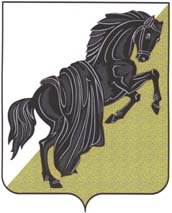 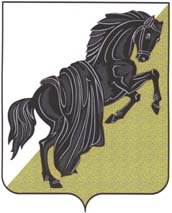 Собрание депутатовКаслинского муниципального районаПЯТОГО СОЗЫВАЧелябинской областиР Е Ш Е Н И Е от «24» октября 2017 года №203                                                              		г. КаслиО награждении Почётной грамотойСобрания депутатов Каслинскогомуниципального района Руководствуясь ст.21 Устава Каслинского муниципального района, на основании Положения о Почетной грамоте Собрания депутатов Каслинского муниципального района, утвержденного решением Собрания депутатов Каслинского муниципального района от 14.12.2010 №72 Собрание депутатов Каслинского муниципального района РЕШАЕТ:Наградить Почётной грамотой Собрания депутатов Каслинского муниципального района:Ахмина Александра Михайловича – инспектора дорожно-патрульной службы отделения дорожно-патрульной службы ГИБДД Отдела МВД России по Каслинскому району,за образцовое исполнение служебных обязанностей, достигнутые высокие результаты в службе и в связи с профессиональным праздником – Днем сотрудника органов внутренних дел МВД России;Банных Александра Николаевича – водителя автобуса междугородных маршрутов Общества с ограниченной ответственностью «Вишневогорское АТП»,за многолетний добросовестный труд, профессиональное мастерство в работе пассажирских перевозок в междугородном сообщении и в связи с профессиональным праздником – Днем работника автомобильного транспорта;Бреусову Елену Алексеевну – старшего диспетчера Общества с ограниченной ответственностью «Вишневогорское АТП»,за добросовестный и безупречный труд и в связи с профессиональным праздником – Днем работника автомобильного транспорта;Букина Александра Викторовича – начальника штаба Отдела МВД России по Каслинскому району,за образцовое исполнение служебных обязанностей, достигнутые высокие результаты в службе и в связи с профессиональным праздником – Днем сотрудника органов внутренних дел МВД России;Валитову Халиду Нагимовну – телятницу Общества с ограниченной ответственностью «Совхоз «Береговой»,за многолетний добросовестный труд, достижение высоких результатов и в связи с профессиональным праздником – Днем работников сельского хозяйства и перерабатывающей промышленности;Кожевникова Виктора Павловича – оперуполномоченного отдела уголовного розыска Отдела МВД России по Каслинскому району,за образцовое исполнение служебных обязанностей, достигнутые высокие результаты в службе и в связи с профессиональным праздником – Днем сотрудника органов внутренних дел МВД России;Колясникову Татьяну Александровну – доярку Общества с ограниченной ответственностью «Артель – Северное»,за добросовестный труд, профессионализм и в связи с профессиональным праздником – Днем работников сельского хозяйства и перерабатывающей промышленности;Краснощек Алену Викторовну – специалиста по кадрам направления по работе с ветеранами отделения по работе с личным составом Отдела МВД России по Каслинскому району,за образцовое исполнение служебных обязанностей, достигнутые высокие результаты в службе и в связи с профессиональным праздником – Днем сотрудника органов внутренних дел МВД России;Лопаницина Евгения Умартаевича – водителя Общества с ограниченной ответственностью «Артель – Северное»,за добросовестный труд, профессионализм и в связи с профессиональным праздником – Днем работников сельского хозяйства и перерабатывающей промышленности;Пьянкову Галину Алексеевну – старшего кассира остановочного пункта «Касли» Общества с ограниченной ответственностью «Вишневогорское АТП»,за добросовестный труд, профессиональное мастерство в работе и в связи с профессиональным праздником – Днем работника автомобильного транспорта;Салихова Ильяса Сабирьяновича – начальника охраны животноводческого комплекса Общества с ограниченной ответственностью «Совхоз «Береговой»,за многолетний добросовестный труд и в связи с профессиональным праздником – Днем работников сельского хозяйства и перерабатывающей промышленности;Чернышеву Марину Владимировну – начальника отдела казначейского исполнения бюджета Финансового управления администрации Каслинского муниципального района,за многолетний добросовестный труд, высокое профессиональное мастерство и в связи с 98-летием со дня образования финансовой системы Челябинской области.2. Опубликовать настоящее решение в газете «Красное знамя».Председатель Собрания депутатов	Каслинского муниципального района						     Л.А.Лобашова